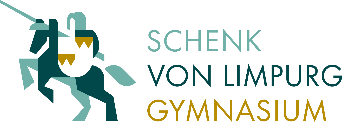 Einwilligung Gespräche mit Grundschullehrkräften__________________________________					_______________Vor und Zuname des Kindes							KlasseIm Interesse Ihres Kindes führen wir gelegentlich Gespräche mit den Lehrern der abgebenden Grundschule. Bitte bestätigen Sie durch Ihre Unterschrift, dass Sie damit einverstanden sind.______________					__________________________________Datum							Unterschrift eines ErziehungsberechtigtenEinwilligung FotoveröffentlichungIn Elternbriefen, Schülerzeitungen oder auf der Homepage unserer Schule möchten wir gelegentlich Fotos veröffentlichen, die Eindrücke aus dem schulischen Leben am SvLG wiedergegeben. Da gegebenenfalls auch Ihr Kind gemeinsam mit anderen auf solchen Bildern zu sehen ist, benötigen wir zur Veröffentlichung Ihr Einverständnis als Erziehungsberechtigte.gez. Angela RückerSchulleiterin__________________________________					_______________Vor und Zuname des Kindes							KlasseMit der Veröffentlichung von schulbezogenen Fotos, die mein Kind gemeinsam mit anderen Schülerinnen und Schülern zeigt, bin ich□  einverstanden					□  nicht einverstanden______________					__________________________________Datum							Unterschrift eines Erziehungsberechtigten